Publicado en Sevilla el 05/01/2024 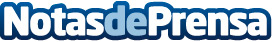 Los muebles de oficina cada vez son más ergonómicosJiménez Mobiliario se hace eco de la información lanzada por eldiario.es sobre la ergonomía en el mobiliario de oficina en la actualidadDatos de contacto:Jiménez MobiliarioJiménez Mobiliario954 94 32 00Nota de prensa publicada en: https://www.notasdeprensa.es/los-muebles-de-oficina-cada-vez-son-mas Categorias: Oficinas Mobiliario Bienestar http://www.notasdeprensa.es